Student Registration Form: Histoty of Christianity in Asia )(학생 등록 원서 : 아시아 교회사)Last name/Surname/Family name	_____________________________(성)First name/Given name			_____________________________(이름)Middle name (if applicable)		_____________________________(중간이름이 있는경우)Preferred name (what you prefer to be called)	________________________(불리우고 싶은 이름)		Home street address, city, province,postal code, country				_____________________________	(주소)Phone number				_____________________________(연락처)Email address				_____________________________(이메일주소)Gender					_____________________________(남성/여성)Date of birth					_____________________________(생년월일)Previous Education (college/secondaryor higher), school attended, degree(s)earned (if any), date earned		_____________________________(최종학력:학교 및 학위, 졸업일)(추가사항) 위 등록원서는 이번  학기에만 적용되며, 정식 개설시는 별도의 원서와 첨부서류를 요구할 예정입니다. 아래 사항은 한국어로 작성하셔도 됩니다.  서류 심사후 등록금 입금을 요청하며 , 이따른 사전 자료들을 보내드릴 예정입니다. 위 사항에 거짓이 있을 경우 입학이 거절될 수 있습니다. 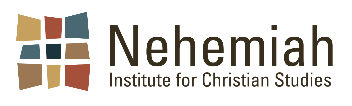 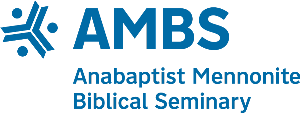 